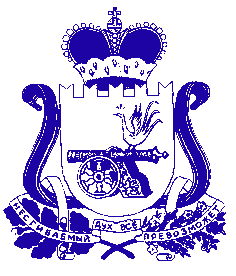 АДМИНИСТРАЦИЯ МУНИЦИПАЛЬНОГО ОБРАЗОВАНИЯ «КРАСНИНСКИЙ РАЙОН» СМОЛЕНСКОЙ ОБЛАСТИ Р А С П О Р Я Ж Е Н И Еот  05.08.2021  № 330-рОб определении ответственныхза бесперебойное энергоснабжениепомещений избирательных комиссийи помещений для голосованияВо исполнение письма   начальника Департамента Смоленской области по энергетике, энергоэффективности, тарифной политике Н.И. Борисова от 23.07.2021 года № 2276/5, в целях бесперебойного энергоснабжения помещений избирательных комиссий и помещений для голосования на время организации подготовки и проведения выборов депутатов Государственной Думы Федерального Собрания Российской Федерации восьмого созыва:1. Начальнику отдела культуры и спорта Администрации муниципального образования «Краснинский район» Смоленской области (Г.Н.Самусева), начальнику отдела образования Администрации муниципального образования «Краснинский район» Смоленской области (Ю.С. Круглей):-  принять меры по определению лиц, несущих персональную ответственность за состояние электрохозяйства зданий и сооружений в подведомственных учреждениях,  где расположены избирательные участки и помещения для голосования;- информацию о проделанной работе направить до 01.09.2021 года управляющему делами Администрации муниципального образования «Краснинский район» Смоленской области (З.В. Бабичева).2. Рекомендовать директору «Краснинская средняя школа-интернат для обучающихся с ограниченными возможностями здоровья» (О.Ф.Оверченко):-  принять меры по определению лиц, несущих персональную ответственность за состояние электрохозяйства помещения избирательной комиссии № 251 и помещения для голосования;- информацию о проделанной работе направить до 01.09.2021 года управляющему делами Администрации муниципального образования «Краснинский район» Смоленской области (З.В. Бабичева).3. Рекомендовать Главам муниципальных образований  сельских поселений:-  принять меры по определению лиц, несущих персональную ответственность за состояние электрохозяйства зданий Администраций сельских поселений, где расположены избирательные участки и помещения для голосования;- информацию о проделанной работе направить до 01.09.2021 года управляющему делами Администрации муниципального образования «Краснинский район» Смоленской области (З.В. Бабичева).4. Контроль за исполнением данного распоряжения возложить на заместителя Главы муниципального образования «Краснинский район» Смоленской области А.В. Герасимова.Глава  муниципального образования «Краснинский район»Смоленской области	                                                                 С.В. Архипенков